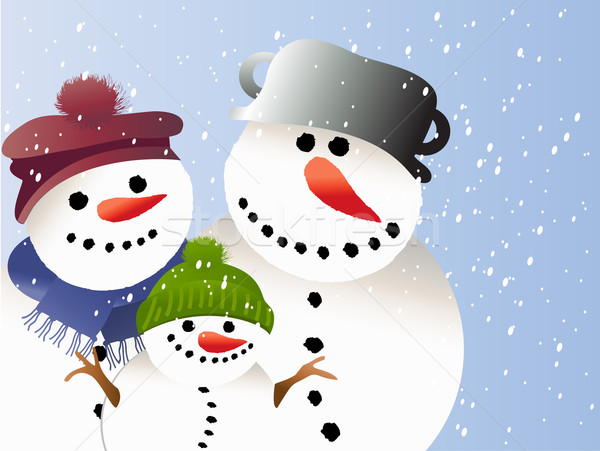 Óvodai programokJanuárMadárovi foglalkozás Január 10. / Manócska, Mazsola /	TÉLI PROJEKT HETEK:Téli örömökSéta a Feneketlen- tóhozMadarak etetése, itatása az óvoda udvarán Téli időjárás megfigyelése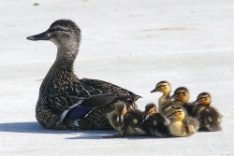 